安全衛生活動の現状調査票選択肢を示している欄では、当てはまる答えの番号を○で囲んでください。貴社の安全衛生関係に通じている方（安全衛生管理者や責任者など）にご記入をお願いします。この調査票に記入された内容は、統計以外の目的に使用することはありません。以下、都内の事業所に関することをご記入ください【１】協会が実施する安全衛生事業について①当協会が実施する安全衛生事業※1を知っていますか。該当する番号に○を付けてください。※1当協会が実施している安全衛生事業は次のとおりです。・安全衛生に関する研修会　　・ヒヤリ・ハット事例（毎号の機関紙に掲載しています）　・安全衛生表彰　　・安全衛生標語募集　 ・安全衛生ポスター配布（年２回）②当協会が実施する安全衛生に関する研修会※2に参加又は今年度に参加を予定していますか。該当する番号に○を付けて下さい。※2当協会が実施している安全衛生に関する研修会は次のとおりです。　　 ・令和３年１０月２８日　「『コロナ禍における健康管理』・会員企業による『我が社の安全衛生』」     ・令和４年２月２日（予定）東京労働局、中災防より講演（申込締切　令和4年1月21日）【２】全国産業資源循環連合会が提供している安全衛生活動の支援ツールに関する事項について全国産業資源循環連合会がホームページ（https://www.zensanpairen.or.jp/disposal/safety/）上で公開している安全衛生活動を支援するツール※3を知っていますか。該当する番号に○を付けてください。※3全国産業資源循環連合会の安全衛生活動を支援するツールとして次のものがあります。・安全衛生活動に係るパンフレット　　 ・産業廃棄物処理業ヒヤリハットデータベース・産業廃棄物処理業におけるモデル安全衛生規程及び解説 　　・安全衛生規程作成支援ツール 　　・安全衛生チェックリスト・産業廃棄物処理業におけるリスクアセスメントマニュアル・産業廃棄物処理業におけるリスクアセスメント～災害ゼロをめざして～　 　・リスクアセスメントの実施支援システム・ 未熟練労働者に対する安全衛生教育マニュアル（産業廃棄物処理業編）    ・安全・健康で働くために（動画）　  　　　　　　　　　　　　　　　　　　　　　　　　【３】安全衛生活動に関する事項について安全衛生に関して、既にどのような取り組みを実施又は今年度末までに実施を予定していますか。該当する番号のすべてに○を付けてください。【４】安全衛生管理体制に関する事項について貴社では、安全衛生の担当者（安全衛生スタッフ、安全衛生推進者、産業医、安全管理者、衛生管理者、総括安全衛生管理者）を選任※又は今年度に選任を予定していますか。該当する番号に○を付けてください。【５】労働災害に関する事項について過去1年間（令和2年4月1日から令和3年3月31日まで）において、産業廃棄物処理業の業務に起因する労働災害で被災した人は何人いましたか。差し支えなければお聞かせください。ご協力ありがとうございました。12月16日（木）までにご返信お願い致します。一般社団法人 東京都産業資源循環協会　事務局　e-mail:chousa@tosankyo.or.jp  FAX:03-5283-5592※労働安全衛生法では事業場規模別に次のとおり安全衛生に係る管理組織の設置が規定されています。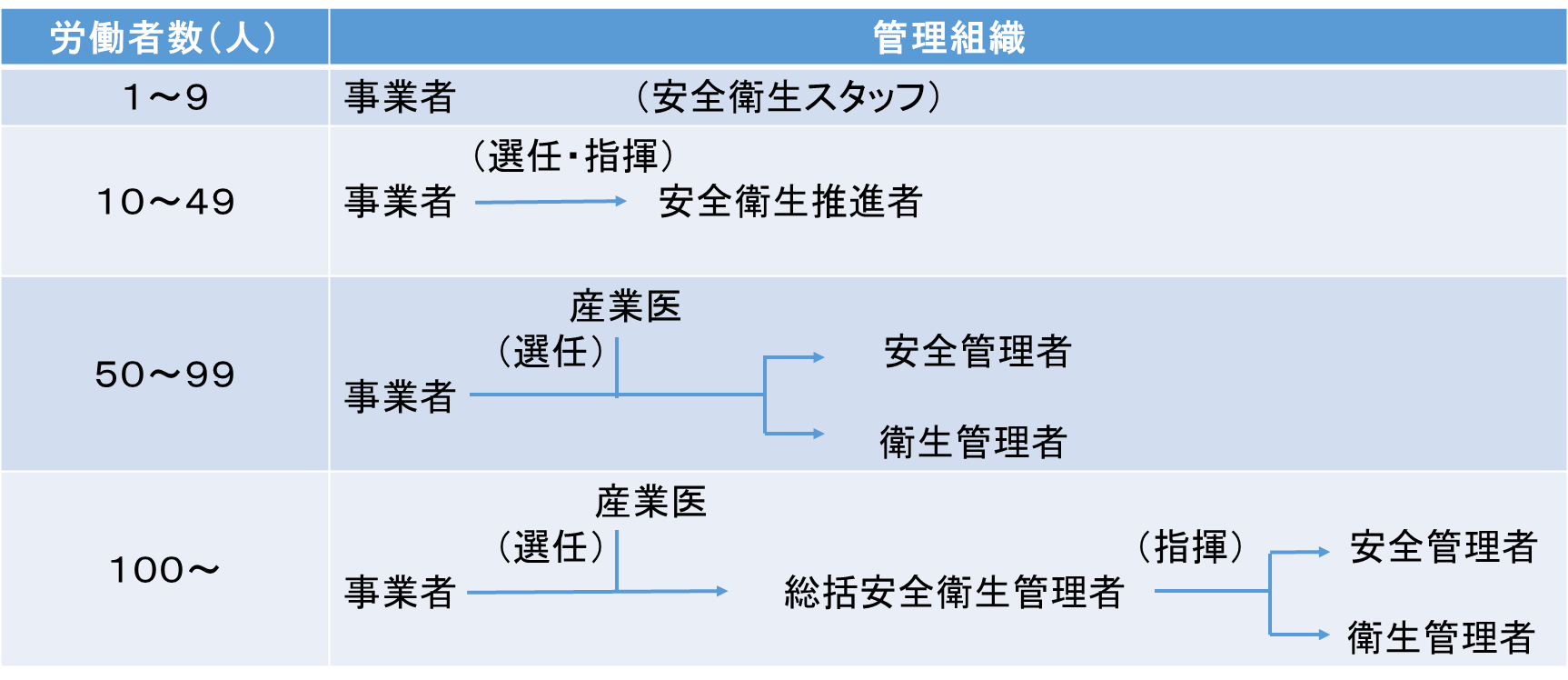 ※第２次労働災害防止計画の重点項目である「安全衛生規程の作成」の実施をお願いします。全国産業資源循環連合会から「安全衛生規程作成支援ツール」が出ておりますので、是非とも活用して作成してください。https://www.zensanpairen.or.jp/kitei/form.html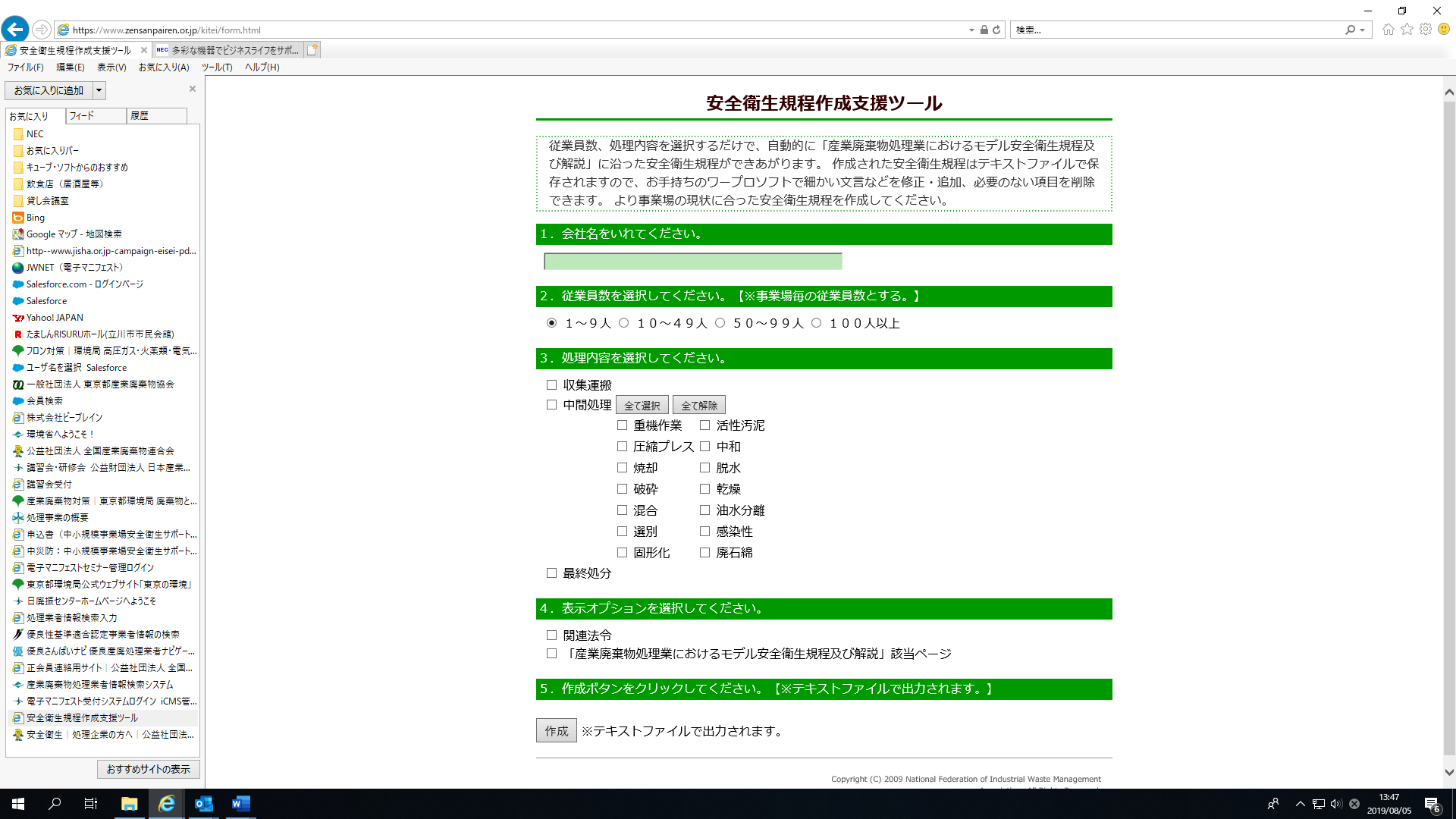 簡単に基本的な「安全衛生規定」が作成できます。内容を自社に合うように訂正するようにしてください。※参考「支援ツールの使用による安全衛生規定の作成」（https://saitama-sanpai.or.jp/content/files/anzeneisei/anzen/20211029-turu.pdf）会社名連絡先部署名：部署名：氏名：氏名：会社名連絡先TEL：TEL：e-mail：e-mail：都内従業員数数１.　1～9人　２.　10～49人　　　　　２.　10～49人　　　　　３.　50～99人　　　３.　50～99人　　　４.　100人以上知っている１知らない２参加又は参加予定である１参加したことはない２知っている１知らない２１．　安全衛生パトロール　　　２．　ヒヤリ・ハット活動　　　３．　リスクアセスメント　　　４．　安全衛生規程の作成選任又は選任予定である１選任していない２1日未満の災害数人1～3日の休業災害数人4日以上の休業災害数人死亡者数人